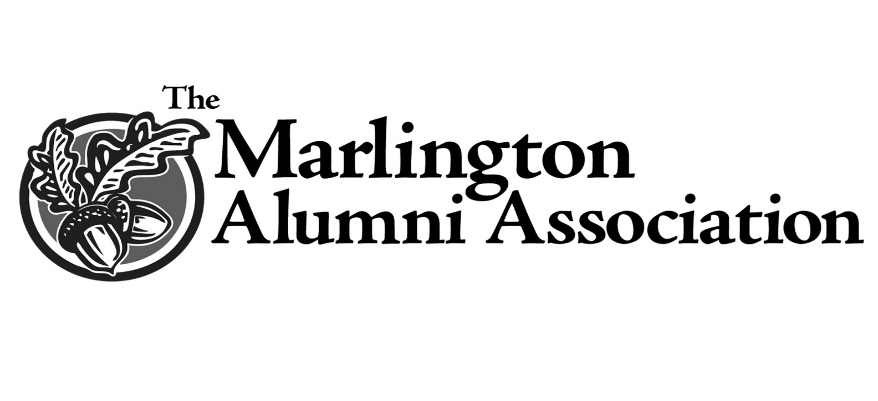 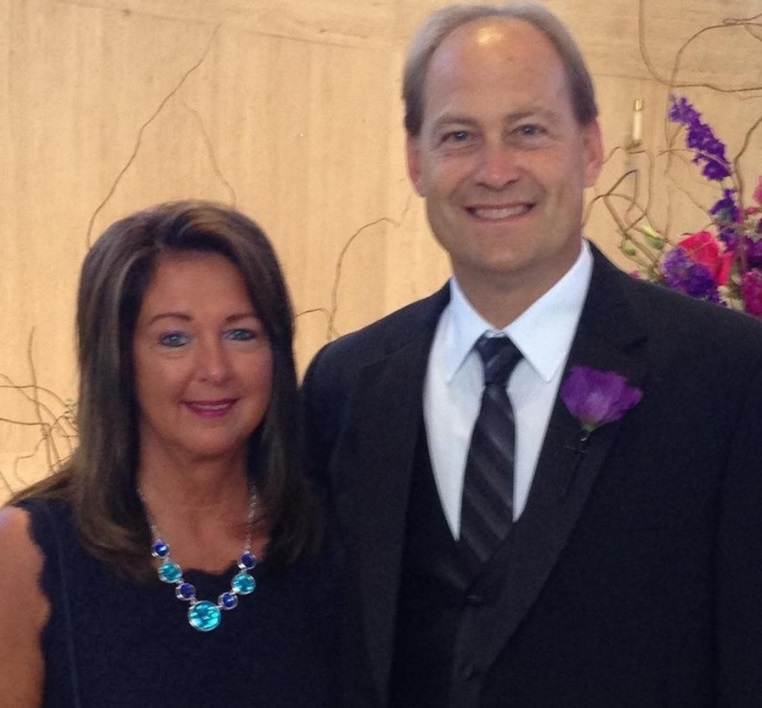 Scott and Cheryl Robertson ScholarshipThe Scott and Cheryl Robertson Scholarship was established in 2010 to recognize the accomplishments of students who have excelled in both academics and athletics. With a heart for sports, a belief in the value of hard work and in support of strong academics, the Robertson’s are honored to provide assistance to Marlington’s top athletes. Scott Robertson was named MAA Outstanding alum in 2005. Scott and Cheryl are both active in their church, work together in their business and have made a generous and personal commitment to help us recognize some of Marlington’s incredibly talented and most promising students and athletes.The recipient(s) of this award must be a senior in good standing at the time of application and intend to pursue a degree in Business or a related field at an accredited U.S. college or university. Criteria:• Minimum cumulative GPA of 3.60• Minimum ACT score of 24• Received a varsity letter in TWO different sports during sophomore, junior or senior year• Named first or second all-league team in one sport during sophomore, junior or senior yearPreference will be given to qualified candidates exhibiting the strongest combination of personal integrity, character, academic excellence, sportsmanship and financial need. 